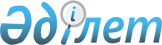 О внесении изменений в решение 43 сессии Саранского городского маслихата от 12 декабря 2011 года N 665 "О городском бюджете на 2012-2014 годы"
					
			С истёкшим сроком
			
			
		
					Решение 13 сессии Саранского городского маслихата Карагандинской области от 6 декабря 2012 года N 134. Зарегистрировано Департаментом юстиции Карагандинской области 13 декабря 2012 года N 2020. Прекращено действие в связи с истечением срока
      В соответствии с Бюджетным кодексом Республики Казахстан от 4 декабря 2008 года, Законом Республики Казахстан от 23 января 2001 года "О местном государственном управлении и самоуправлении в Республике Казахстан", Саранский городской маслихат РЕШИЛ:
      1. Внести в решение 43 сессии Саранского городского маслихата от 12 декабря 2011 года N 665 "О городском бюджете на 2012-2014 годы" (зарегистрировано в Реестре государственной регистрации нормативных правовых актов за N 8-7-128, опубликовано в газете "Саран газеті" 30 декабря 2011 года N 53), в которое внесены изменения решением 3 сессии Саранского городского маслихата от 6 апреля 2012 года N 35 "О внесении изменений в решение 43 сессии Саранского городского маслихата от 12 декабря 2011 года N 665 "О городском бюджете на 2012-2014 годы"" (зарегистрировано в Реестре государственной регистрации нормативных правовых актов за N 8-7-133, опубликовано в газете "Спутник" 19 апреля 2012 года N 16), решением 5 сессии Саранского городского маслихата от 11 июня 2012 года N 63 "О внесении изменений в решение 43 сессии Саранского городского маслихата от 12 декабря 2011 года N 665 "О городском бюджете на 2012-2014 годы"" (зарегистрировано в Реестре государственной регистрации нормативных правовых актов за N 8-7-137, опубликовано в газете "Спутник" 28 июня 2012 года N 26), решением 7 сессии Саранского городского маслихата от 14 августа 2012 года N 83 "О внесении изменений в решение 43 сессии Саранского городского маслихата от 12 декабря 2011 года N 665 "О городском бюджете на 2012-2014 годы"" (зарегистрировано в Реестре государственной регистрации нормативных правовых актов за N 1920, опубликовано в газете "Спутник" 6 сентября 2012 года N 36), решением 10 сессии Саранского городского маслихата от 25 октября 2012 года N 110 "О внесении изменений в решение 43 сессии Саранского городского маслихата от 12 декабря 2011 года N 665 "О городском бюджете на 2012-2014 годы"" (зарегистрировано в Реестре государственной регистрации нормативных правовых актов за N 1963, опубликовано в газете "Спутник" 8 ноября 2012 года N 45), решением 11 сессии Саранского городского маслихата от 9 ноября 2012 года N 118 "О внесении изменений в решение 43 сессии Саранского городского маслихата от 12 декабря 2011 года N 665 "О городском бюджете на 2012-2014 годы"" (зарегистрировано в Реестре государственной регистрации нормативных правовых актов за N 1982, опубликовано в газете "Спутник" 22 ноября 2012 года N 47), решением 12 сессии Саранского городского маслихата от 22 ноября 2012 года N 126 "О внесении изменений в решение 43 сессии Саранского городского маслихата от 12 декабря 2011 года N 665 "О городском бюджете на 2012-2014 годы"" (зарегистрировано в Реестре государственной регистрации нормативных правовых актов за N 1993, опубликовано в газете "Спутник" 29 ноября 2012 года N 48) следующие изменения:
      1) в пункте 1:
      в подпункте 1):
      в абзаце первом цифры "3799546" заменить на цифры "4002656";
      в абзаце пятом цифры "3023678" заменить на цифры "3238805";
      в подпункте 2):
      цифры "3817272" заменить на цифры "4020382";
      в подпункте 6):
      в абзаце первом цифры "255047" заменить на цифры "458157";
      2) приложение 1 к указанному решению изложить в новой редакции согласно приложению к настоящему решению.
      2. Настоящее решение вводится в действие с 1 января 2012 года. Городской бюджет на 2012 год
					© 2012. РГП на ПХВ «Институт законодательства и правовой информации Республики Казахстан» Министерства юстиции Республики Казахстан
				
Председатель сессии
Е. Туркавский
Секретарь маслихата
Р. БекбановПриложение
к решению 13 сессии
Саранского городского маслихата
от 6 декабря 2012 года N 134
Приложение 1
к решению 43 сессии
Саранского городского маслихата
от 12 декабря 2011 года N 665
Категория
Категория
Категория
Категория
Сумма (тысяч тенге)
Класс
Класс
Класс
Сумма (тысяч тенге)
Подкласс
Подкласс
Сумма (тысяч тенге)
Наименование
Сумма (тысяч тенге)
1
2
3
4
5
I. Доходы
4002656
1
Налоговые поступления
707588
01
Подоходный налог
208388
2
Индивидуальный подоходный налог
208388
03
Социальный налог
149564
1
Социальный налог
149564
04
Hалоги на собственность
288427
1
Hалоги на имущество
34268
3
Земельный налог
200390
4
Hалог на транспортные средства
53758
5
Единый земельный налог
11
05
Внутренние налоги на товары, работы и услуги
53219
2
Акцизы
2617
3
Поступления за использование природных и других ресурсов
40075
4
Сборы за ведение предпринимательской и профессиональной деятельности
9894
5
Налог на игорный бизнес
633
08
Обязательные платежи, взимаемые за совершение юридически значимых действий и (или) выдачу документов уполномоченными на то государственными органами или должностными лицами
7990
1
Государственная пошлина
7990
2
Неналоговые поступления
11893
01
Доходы от государственной собственности
10168
1
Поступления части чистого дохода государственных предприятий
385
5
Доходы от аренды имущества, находящегося в государственной собственности
9783
06
Прочие неналоговые поступления
1725
1
Прочие неналоговые поступления
1725
3
Поступления от продажи основного капитала
28970
03
Продажа земли и нематериальных активов
28970
1
Продажа земли
28198
2
Продажа нематериальных активов
772
4
Поступления трансфертов
3238805
02
Трансферты из вышестоящих органов государственного управления
3238805
2
Трансферты из областного бюджета
3238805
6
Поступления от продажи финансовых активов государства
15400
01
Поступления от продажи финансовых активов государства
15400
5
Поступления от продажи коммунальных государственных учреждений и государственных предприятий в виде имущественного комплекса, иного государственного имущества, находящегося в оперативном управлении или хозяйственном ведении коммунальных государственных предприятий
15400
Функциональная группа
Функциональная группа
Функциональная группа
Функциональная группа
Функциональная группа
Сумма (тысяч тенге)
Функциональная подгруппа
Функциональная подгруппа
Функциональная подгруппа
Функциональная подгруппа
Сумма (тысяч тенге)
Администратор бюджетных программ
Администратор бюджетных программ
Администратор бюджетных программ
Сумма (тысяч тенге)
Программа
Программа
Сумма (тысяч тенге)
Наименование
Сумма (тысяч тенге)
1
2
3
4
5
6
II. Затраты
4020382
01
Государственные услуги общего характера
133843
1
Представительные, исполнительные и другие органы, выполняющие общие функции государственного правления
102232
112
Аппарат маслихата района (города областного значения)
14260
001
Услуги по обеспечению деятельности маслихата района (города областного значения)
14260
122
Аппарат акима района (города областного значения)
70022
001
Услуги по обеспечению деятельности акима района (города областного значения)
57952
003
Капитальные расходы государственного органа
12070
123
Аппарат акима района в городе, города районного значения, поселка, аула (села), аульного (сельского) округа
17950
001
Услуги по обеспечению деятельности акима района в городе, города районного значения, поселка, аула (села), аульного (сельского) округа
17950
2
Финансовая деятельность
19955
452
Отдел финансов района (города областного значения)
19955
001
Услуги по реализации государственной политики в области исполнения бюджета района (города областного значения) и управления коммунальной собственностью района (города областного значения)
16112
003
Проведение оценки имущества в целях налогообложения
1052
011
Учет, хранение, оценка и реализация имущества, поступившего в коммунальную собственность
2791
5
Планирование и статистическая деятельность
11656
453
Отдел экономики и бюджетного планирования района (города областного значения)
11656
001
Услуги по реализации государственной политики в области формирования и развития экономической политики, системы государственного планирования и управления района (города областного значения)
11656
02
Оборона
2492
1
Военные нужды
2265
122
Аппарат акима района (города областного значения)
2265
005
Мероприятия в рамках исполнения всеобщей воинской обязанности
2265
2
Организация работы по чрезвычайным ситуациям
227
122
Аппарат акима района (города областного значения)
227
007
Мероприятия по профилактике и тушению степных пожаров районного (городского) масштаба, а также пожаров в населенных пунктах, в которых не созданы органы государственной противопожарной службы
227
03
Общественный порядок, безопасность, правовая, судебная, уголовно-исполнительная деятельность
5215
1
Правоохранительная деятельность
5215
458
Отдел жилищно-коммунального хозяйства, пассажирского транспорта и автомобильных дорог района (города областного значения)
5215
021
Обеспечение безопасности дорожного движения в населенных пунктах
5215
04
Образование
1207990
1
Дошкольное воспитание и обучение
262179
471
Отдел образования, физической культуры и спорта района (города областного значения)
262179
003
Обеспечение дошкольного воспитания и обучения
259819
025
Увеличение размера доплаты за квалификационную категорию воспитателям детских садов, мини-центров, школ-интернатов: общего типа, специальных (коррекционных), специализированных для одаренных детей, организаций образования для детей-сирот и детей, оставшихся без попечения родителей, центров адаптации несовершеннолетних за счет трансфертов из республиканского бюджета
2360
2
Начальное, основное среднее и общее среднее образование
907185
471
Отдел образования, физической культуры и спорта района (города областного значения)
907185
004
Общеобразовательное обучение
752007
005
Дополнительное образование для детей и юношества
134473
063
Повышение оплаты труда учителям, прошедшим повышение квалификации по учебным программам АОО "Назарбаев Интеллектуальные школы" за счет трансфертов из республиканского бюджета
661
064
Увеличение размера доплаты за квалификационную категорию учителям организаций начального, основного среднего, общего среднего образования: школы, школы-интернаты: (общего типа, специальных (коррекционных), специализированных для одаренных детей; организаций для детей-сирот и детей, оставшихся без попечения родителей) за счет трансфертов из республиканского бюджета
20044
9
Прочие услуги в области образования
38626
471
Отдел образования, физической культуры и спорта района (города областного значения)
32626
009
Приобретение и доставка учебников, учебно-методических комплексов для государственных учреждений образования района (города областного значения)
15310
020
Ежемесячные выплаты денежных средств опекунам (попечителям) на содержание ребенка-сироты (детей-сирот), и ребенка (детей), оставшегося без попечения родителей за счет трансфертов из республиканского бюджета
17316
472
Отдел строительства, архитектуры и градостроительства района (города областного значения)
6000
037
Строительство и реконструкция объектов образования
6000
05
Здравоохранение
900
2
Охрана здоровья населения
900
471
Отдел образования, физической культуры и спорта района (города областного значения)
900
024
Реализация мероприятий в рамках Государственной программы "Саламатты Қазақстан" на 2011-2015 годы за счет трансфертов из республиканского бюджета
900
06
Социальная помощь и социальное обеспечение
175949
2
Социальная помощь
150395
123
Аппарат акима района в городе, города районного значения, поселка, аула (села), аульного (сельского) округа
6165
003
Оказание социальной помощи нуждающимся гражданам на дому
6165
451
Отдел занятости и социальных программ района (города областного значения)
128388
002
Программа занятости
32354
005
Государственная адресная социальная помощь
1587
006
Оказание жилищной помощи
16400
007
Социальная помощь отдельным категориям нуждающихся граждан по решениям местных представительных органов
19802
010
Материальное обеспечение детей-инвалидов, воспитывающихся и обучающихся на дому
1232
014
Оказание социальной помощи нуждающимся гражданам на дому
30443
016
Государственные пособия на детей до 18 лет
2832
017
Обеспечение нуждающихся инвалидов обязательными гигиеническими средствами и предоставление услуг специалистами жестового языка, индивидуальными помощниками в соответствии с индивидуальной программой реабилитации инвалида
14878
023
Обеспечение деятельности центров занятости населения
8860
471
Отдел образования, физической культуры и спорта района (города областного значения)
15842
012
Социальная поддержка обучающихся и воспитанников организаций образования очной формы обучения в виде льготного проезда на общественном транспорте (кроме такси) по решению местных представительных органов
15842
9
Прочие услуги в области социальной помощи и социального обеспечения
25554
451
Отдел занятости и социальных программ района (города областного значения)
25554
001
Услуги по реализации государственной политики на местном уровне в области обеспечения занятости и реализации социальных программ для населения
23052
011
Оплата услуг по зачислению, выплате и доставке пособий и других социальных выплат
302
021
Капитальные расходы государственного органа
2200
07
Жилищно-коммунальное хозяйство
1945068
1
Жилищное хозяйство
791822
458
Отдел жилищно-коммунального хозяйства, пассажирского транспорта и автомобильных дорог района (города областного значения)
2000
003
Организация сохранения государственного жилищного фонда
2000
472
Отдел строительства, архитектуры и градостроительства района (города областного значения)
787293
003
Проектирование, строительство и (или) приобретение жилья государственного коммунального жилищного фонда
616073
004
Проектирование, развитие, обустройство и (или) приобретение инженерно-коммуникационной инфраструктуры
129946
072
Строительство и (или) приобретение служебного жилища и развитие (или) приобретение инженерно-коммуникационной инфраструктуры в рамках Программы занятости 2020
41274
479
Отдел жилищной инспекции района (города областного значения)
2529
001
Услуги по реализации государственной политики на местном уровне в области жилищного фонда
2529
2
Коммунальное хозяйство
1105398
458
Отдел жилищно-коммунального хозяйства, пассажирского транспорта и автомобильных дорог района (города областного значения)
64254
012
Функционирование системы водоснабжения и водоотведения
64254
472
Отдел строительства, архитектуры и градостроительства района (города областного значения)
1041144
005
Развитие коммунального хозяйства
619769
006
Развитие системы водоснабжения и водоотведения
421375
3
Благоустройство населенных пунктов
47848
123
Аппарат акима района в городе, города районного значения, поселка, аула (села), аульного (сельского) округа
5909
008
Освещение улиц населенных пунктов
3559
009
Обеспечение санитарии населенных пунктов
850
010
Содержание мест захоронений и погребение безродных
0
011
Благоустройство и озеленение населенных пунктов
1500
458
Отдел жилищно-коммунального хозяйства, пассажирского транспорта и автомобильных дорог района (города областного значения)
41939
015
Освещение улиц в населенных пунктах
17502
016
Обеспечение санитарии населенных пунктов
5970
017
Содержание мест захоронений и захоронение безродных
1080
018
Благоустройство и озеленение населенных пунктов
17387
08
Культура, спорт, туризм и информационное пространство
164015
1
Деятельность в области культуры
88208
455
Отдел культуры и развития языков района (города областного значения)
88208
003
Поддержка культурно-досуговой работы
88208
2
Спорт
2879
471
Отдел образования, физической культуры и спорта района (города областного значения)
2879
014
Проведение спортивных соревнований на районном (города областного значения) уровне
1371
015
Подготовка и участие членов сборных команд района (города областного значения) по различным видам спорта на областных спортивных соревнованиях
1508
3
Информационное пространство
48155
455
Отдел культуры и развития языков района (города областного значения)
37057
006
Функционирование районных (городских) библиотек
35724
007
Развитие государственного языка и других языков народа Казахстана
1333
456
Отдел внутренней политики района (города областного значения)
11098
002
Услуги по проведению государственной информационной политики через газеты и журналы
9428
005
Услуги по проведению государственной информационной политики через  
1670
9
Прочие услуги по организации культуры, спорта, туризма и информационного пространства
24773
455
Отдел культуры и развития языков района (города областного значения)
9210
001
Услуги по реализации государственной политики на местном уровне в области развития языков и культуры
9210
456
Отдел внутренней политики района (города областного значения)
15563
001
Услуги по реализации государственной политики на местном уровне в области информации, укрепления государственности и формирования социального оптимизма граждан
12757
003
Реализация региональных программ в сфере молодежной политики
2806
10
Сельское, водное, лесное, рыбное хозяйство, особо охраняемые природные территории, охрана окружающей среды и животного мира, земельные отношения
17945
1
Сельское хозяйство
8889
474
Отдел сельского хозяйства и ветеринарии района (города областного значения)
8889
001
Услуги по реализации государственной политики на местном уровне в сфере сельского хозяйства и ветеринарии
7600
005
Обеспечение функционирования скотомогильников (биотермических ям)
116
006
Организация санитарного убоя больных животных
173
007
Организация отлова и уничтожения бродячих собак и кошек
1000
6
Земельные отношения
8330
463
Отдел земельных отношений района (города областного значения)
8330
001
Услуги по реализации государственной политики в области регулирования земельных отношений на территории района (города областного значения)
8330
9
Прочие услуги в области сельского, водного, лесного, рыбного хозяйства, охраны окружающей среды и земельных отношений
726
474
Отдел сельского хозяйства и ветеринарии района (города областного значения)
726
013
Проведение противоэпизоотических мероприятий
726
11
Промышленность, архитектурная, градостроительная и строительная деятельность
23538
2
Архитектурная, градостроительная и строительная деятельность
23538
472
Отдел строительства, архитектуры и градостроительства района (города областного значения)
23538
001
Услуги по реализации государственной политики в области строительства, архитектуры и градостроительства на местном уровне
14538
013
Разработка схем градостроительного развития территории района, генеральных планов городов районного (областного) значения, поселков и иных сельских населенных пунктов
9000
12
Транспорт и коммуникации
87713
1
Автомобильный транспорт
83708
123
Аппарат акима района в городе, города районного значения, поселка, аула (села), аульного (сельского) округа
2000
013
Обеспечение функционирования автомобильных дорог в городах районного значения, поселках, аулах (селах), аульных (сельских) округах
2000
458
Отдел жилищно-коммунального хозяйства, пассажирского транспорта и автомобильных дорог района (города областного значения)
29400
022
Развитие транспортной инфраструктуры
29400
458
Отдел жилищно-коммунального хозяйства, пассажирского транспорта и автомобильных дорог района (города областного значения)
52308
023
Обеспечение функционирования автомобильных дорог
52308
9
Прочие услуги в сфере транспорта и коммуникаций
4005
458
Отдел жилищно-коммунального хозяйства, пассажирского транспорта и автомобильных дорог района (города областного значения)
4005
037
Субсидирование пассажирских перевозок по социально значимым городским (сельским), пригородным и внутрирайонным сообщениям
4005
13
Прочие
251766
3
Поддержка предпринимательской деятельности и защита конкуренции
15306
469
Отдел предпринимательства района (города областного значения)
15306
001
Услуги по реализации государственной политики на местном уровне в области развития предпринимательства и промышленности 
11906
003
Поддержка предпринимательской деятельности
1200
004
Капитальные расходы государственного органа
2200
9
Прочие
236460
452
Отдел финансов района (города областного значения)
3237
012
Резерв местного исполнительного органа района (города областного значения)
3237
458
Отдел жилищно-коммунального хозяйства, пассажирского транспорта и автомобильных дорог района (города областного значения)
219716
001
Услуги по реализации государственной политики на местном уровне в области жилищно-коммунального хозяйства, пассажирского транспорта и автомобильных дорог
17811
013
Капитальные расходы государственного органа
2099
044
Проведение мероприятий по решению вопросов обустройства моногородов
199806
471
Отдел образования, физической культуры и спорта района (города областного значения)
13507
001
Услуги по обеспечению деятельности отдела образования, физической культуры и спорта
11307
018
Капитальные расходы государственного органа
2200
14
Обслуживание долга
49
1
Обслуживание долга
49
452
Отдел финансов района (города областного значения)
49
013
Обслуживание долга местных исполнительных органов по выплате вознаграждений и иных платежей по займам из областного бюджета
49
15
Трансферты
3899
1
Трансферты
3899
452
Отдел финансов района (города областного значения)
3899
006
Возврат неиспользованных (недоиспользованных) целевых трансфертов
3899
III. Чистое бюджетное кредитование
115665
Бюджетные кредиты
115665
13
Прочие
115665
9
Прочие
115665
458
Отдел жилищно-коммунального хозяйства, пассажирского транспорта и автомобильных дорог района (города областного значения)
115665
039
Бюджетные кредиты на проведение ремонта общего имущества объектов кондоминиум
115665
Категория
Категория
Категория
Категория
Сумма (тысяч тенге)
Класс
Класс
Класс
Сумма (тысяч тенге)
Подкласс
Подкласс
Сумма (тысяч тенге)
Наименование
Сумма (тысяч тенге)
1
2
3
4
5
Погашение бюджетных кредитов
0
5
Погашение бюджетных кредитов
0
01
Погашение бюджетных кредитов
0
1
Погашение бюджетных кредитов, выданных из государственного бюджета
0
Функциональная группа
Функциональная группа
Функциональная группа
Функциональная группа
Функциональная группа
Сумма (тысяч тенге)
Функциональная подгруппа
Функциональная подгруппа
Функциональная подгруппа
Функциональная подгруппа
Сумма (тысяч тенге)
Администратор бюджетных программ
Администратор бюджетных программ
Администратор бюджетных программ
Сумма (тысяч тенге)
Программа
Программа
Сумма (тысяч тенге)
Наименование
Сумма (тысяч тенге)
1
2
3
4
5
6
IV. Сальдо по операциям с финансовыми активами
10000
Приобретение финансовых активов
10000
13
Прочие
10000
9
Прочие
10000
458
Отдел жилищно-коммунального хозяйства, пассажирского транспорта и автомобильных дорог района (города областного значения)
10000
065
Формирование или увеличение уставного капитала юридических лиц
10000
Категория
Категория
Категория
Категория
Сумма (тысяч тенге)
Класс
Класс
Класс
Сумма (тысяч тенге)
Подкласс
Подкласс
Сумма (тысяч тенге)
Наименование
Сумма (тысяч тенге)
1
2
3
4
5
Поступление от продажи финансовых активов государства
0
Наименование
Сумма (тысяч тенге)
1
2
V. Дефицит (профицит) бюджета
-458157
VI. Финансирование дефицита (использование профицита) бюджета
458157